APPLICATION FORM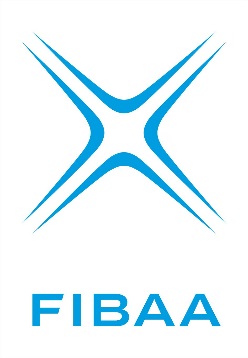 (PROGRAMME ACCREDITATION)This form serves as a basis for FIBAA to provide you with an offer for programme accreditation. To ensure this suits your requirements, we would like to ask you for some information. Please fill out the following form.General InformationAuthorised Signatory / Contractual SignatoryContact Person for the Assessment ProcessThe following degree programme(s) are to be accredited:1. Degree Programme2. Degree Programme3. Degree Programme4. Degree ProgrammeIs the degree programme to be accredited or a conceptionally identical degree programme the subject of a pending accreditation process at any another agency? No Yes, at (please name Agency):Has a negative decision has been issued for the degree programme to be accredited or for a conceptionally identical degree programme? The degree programme is not considered to have been accredited, if it has been determined that conditions have not been met. No Yes, at (please name Agency):Has an earlier application for the accreditation of the to be accredited programme or of a conceptionally identical degree programme by another agency been withdrawn? No Yes, at (please name Agency):Further details (if applicable, deviating Name of Degree Programme, Date of Application): Remarks Please add an overview of the curriculum/curricula including a short description of the degree programme(s) as an attachment.If you would like to include further degree programmes in a cluster, please add a further application form.You’d like to combine your programme accreditation with another feat offered by FIBAA? Ms Weng and Mr Weber would be glad to be of assistance.Name of Institution:Status:State Private (state recognised) In the course of formationName, Title:Position:Address:Telephone:Fax:E-Mail:Name:Faculty:Position:Adress:Telephone:Fax:E-Mail:Title of the degree programme:Final degree (in the case of college of corporate education: state degree):The institution conferring the final degree (in case of dual degree: the awarding institutions):Type of degree programmeUndergraduate Consecutive Postgraduate Study format:Full TimePart Time Distance Studies  Dual StudiesFirst-time start of the degree programme:Which location/campus is to be accredited?Dual-Degree-Option is intended:No	Dual-Degree-Option is intended:Yes 	, with the following partner institutions: Accreditation type:Concept Accreditation / Initial Accreditation  Re-Accreditation Extension of an existing accreditation (please mention the accreditation in question) by new campuses …by new course specialisations …other …Requested quality seal(s):FIBAA BBT  NVAO (Netherlands)  other national seals (please note)       In the case of re-accreditations:In the case of re-accreditations:When does the accreditation end?Currently accredited by (Agency Name)In the case of cluster accreditation:In the case of cluster accreditation:Proposed as part of an accreditation cluster with the following further degree programme(s):     /     /     Reason (e.g. academic affinity)Title of the degree programme:Final degree (in the case of college of corporate education: state degree):The institution conferring the final degree (in case of dual degree: the awarding institutions):Type of degree programmeUndergraduate Consecutive Postgraduate Study format:Full TimePart Time Distance Studies  Dual StudiesFirst-time start of the degree programme:Which location/campus is to be accredited?Dual-Degree-Option is intended:No	Dual-Degree-Option is intended:Yes 	, with the following partner institutions: Accreditation type:Concept Accreditation / Initial Accreditation  Re-Accreditation Extension of an existing accreditation (please mention the accreditation in question) by new campuses …by new course specialisations …other …Requested quality seal(s):FIBAA BBT  NVAO (Netherlands)  other national seals (please note)       In the case of re-accreditations:In the case of re-accreditations:When does the accreditation end?Currently accredited by (Agency Name)In the case of cluster accreditation:In the case of cluster accreditation:Proposed as part of an accreditation cluster with the following further degree programme(s):     /     /     Reason (e.g. academic affinity)Title of the degree programme:Final degree (in the case of college of corporate education: state degree):The institution conferring the final degree (in case of dual degree: the awarding institutions):Type of degree programmeUndergraduate Consecutive Postgraduate Study format:Full TimePart Time Distance Studies  Dual StudiesFirst-time start of the degree programme:Which location/campus is to be accredited?Dual-Degree-Option is intended:No	Dual-Degree-Option is intended:Yes 	, with the following partner institutions: Accreditation type:Concept Accreditation / Initial Accreditation  Re-Accreditation Extension of an existing accreditation (please mention the accreditation in question) by new campuses …by new course specialisations …other …Requested quality seal(s):FIBAA BBT  NVAO (Netherlands)  other national seals (please note)       In the case of re-accreditations:In the case of re-accreditations:When does the accreditation end?Currently accredited by (Agency Name)In the case of cluster accreditation:In the case of cluster accreditation:Proposed as part of an accreditation cluster with the following further degree programme(s):     /     /     Reason (e.g. academic affinity)Title of the degree programme:Final degree (in the case of college of corporate education: state degree):The institution conferring the final degree (in case of dual degree: the awarding institutions):Type of degree programmeUndergraduate Consecutive Postgraduate Study format:Full TimePart Time Distance Studies  Dual StudiesFirst-time start of the degree programme:Which location/campus is to be accredited?Dual-Degree-Option is intended:No	Dual-Degree-Option is intended:Yes 	, with the following partner institutions: Accreditation type:Concept Accreditation / Initial Accreditation  Re-Accreditation Extension of an existing accreditation (please mention the accreditation in question) by new campuses …by new course specialisations …other …Requested quality seal(s):FIBAA BBT  NVAO (Netherlands)  other national seals (please note)       In the case of re-accreditations:In the case of re-accreditations:When does the accreditation end?Currently accredited by (Agency Name)In the case of cluster accreditation:In the case of cluster accreditation:Proposed as part of an accreditation cluster with the following further degree programme(s):     /     /     Reason (e.g. academic affinity)Which faculty is/are the programme(s) assigned to?      /Place	DateStamp/SignatureWe look forward to hearing from you!German Institutions: Kristina Wengweng@fibaa.org | Tel: +49 (0)228 280356 27| Fax: +49 (0)228 280356 20FIBAA | Berliner Freiheit 20-24 | 53111 BonnInstitutions outside of Germany: Lars Weberweber@fibaa.org | Tel: +49 (0)228 280356 71 | Fax: +49 (0)228 280356 20FIBAA | Berliner Freiheit 20-24 | 53111 Bonn